Mini Morphing Drama Rangers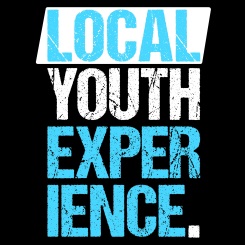 Registration FormFull name of youth:Preferred name of youth: Age:Gender:School: CONTACT INFORMATIONDoes your child have any allergies, physical, emotional, mental, behavioral concerns or limitations that our staff should be aware of:If yes, specify: We will be taking photos and posting them on social media and in the paper. Check this box if you DO NOT wish for pictures of your child to be released: I release DYS and its volunteers for any loss, personal injury, accident, misfortune, or damage to my child or his/her property, with the understanding that reasonable precautions shall be taken by DYS to ensure the health and safety of my child. Parents Name:Parents Signature: Date: Name(s) of Parent or Guardian(s)Contact InformationPhone:Email:Phone:Email:Alternative ContactPhoneRelation to youth